どものについてのアンケート（こども）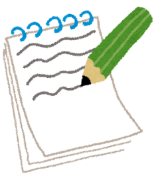 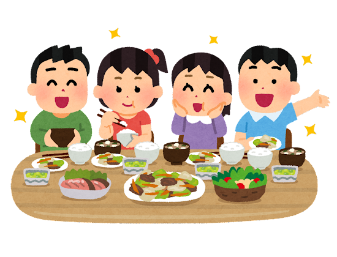 ・あてはまるえにをつけるか、をしてください。○　、ここにするのはですか？１　はじめて　　　２　２　　　３　３よりい○　こののことを  どのように りましたか？　１　から　　２　から　　　３　から　　　４　のから　５　その（　　　　　　　　　　　　　　　　　　　　　　　　　　　）○　これからも　たいといますか？　１　たいと　　　２　たくない　　　３　わからない○　ここにたことで、しくやができるようになったはいますか？　１　いる　　　２　いない○　ここにたことで、しくやができるようになったはいますか？　１　いる　　　２　いない○　ここにて、がついたことやうれしかったことはありましたか？　１ たくさんあった　　２ しあった　　３ あまりなかった　　４ なかった○　ここに来て、初めてやったことや、新しくおぼえたことはありましたか？　１ たくさんあった　　２ しあった　　３ あまりなかった　　４ なかった○　ここにる（たのしみにしていること）を、おしえてください。１の（いちばん、たのしみにしていること）　１　　　２　（のイベント）　　３　　　４　　５　その（　　　　　　　　　　　　　　　　　　　　　　　　　　　　）２の（にばんめに、たのしみにしていること）　１　　　２　（のイベント）　　３　　　４　　５　その（　　　　　　　　　　　　　　　　　　　　　　　　　　　　）○　ここにて、よかったことやうれしかったこと、がついたことなどがあれば　いてください。○　このや、子どものについて、やえがあれば、いてください。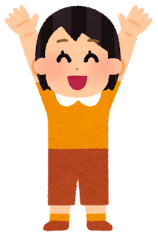 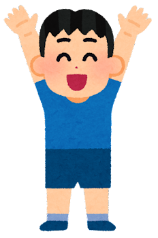 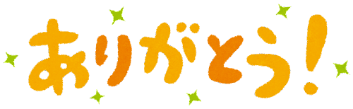 アンケートにえた日　 　　 　　　　　　アンケートにえた日　 　　 　　　　　　アンケートにえた日　 　　 　　　　　　　　　　　　　　・・（　　　　）・　　・・えたくない